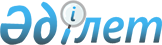 О внесении изменений в приказ Министра здравоохранения и социального развития Республики Казахстан от 30 сентября 2015 года № 766 "Об утверждении правил обеспечения лекарственными средствами граждан"
					
			Утративший силу
			
			
		
					Приказ Министра здравоохранения Республики Казахстан от 19 мая 2020 года № ҚР ДСМ-51/2020. Зарегистрирован в Министерстве юстиции Республики Казахстан 20 мая 2020 года № 20672. Утратил силу приказом Министра здравоохранения Республики Казахстан от 20 августа 2021 года № ҚР ДСМ-89.
      Сноска. Утратил силу приказом Министра здравоохранения РК от 20.08.2021 № ҚР ДСМ-89 (вводится в действие по истечении десяти календарных дней после дня его первого официального опубликования).
      В соответствии с подпунктом 83) пункта 1 статьи 7 Кодекса Республики Казахстан от 18 сентября 2009 года "О здоровье народа и системе здравоохранения" ПРИКАЗЫВАЮ:
      1. Внести в приказ Министра здравоохранения и социального развития Республики Казахстан от 30 сентября 2015 года № 766 "Об утверждении правил обеспечения лекарственными средствами граждан" (зарегистрирован в Реестре государственной регистрации нормативных правовых актов под № 12199, опубликован 27 октября 2015 года в информационно-правовой системе "Әділет") следующие изменения:
      часть вторую пункта 6 изложить в следующей редакции:
      "Медицинскими организациями областей, городов республиканского значения и столицы, оказывающих амбулаторно-поликлиническую помощь в рамках ГОБМП и ОСМС независимо от форм собственности, в срок до 1 ноября текущего года, предыдущего к планируемому году, формируется окончательная заявка в рамках выделенного финансирования на лекарственные средства в информационной системе и подписывается электронной цифровой подписью первого руководителя.";
      часть четвертую пункта 6 изложить в следующей редакции:
      "Фонд формирует проект сводной окончательной заявки по республике и направляет в уполномоченный орган в области здравоохранения в разрезе нозологий, наименований и количества лекарственных средств, количества пациентов для согласования.";
      пункт 19 изложить в следующей редакции:
      "19. Лекарственные средства, предназначенные для оказания скорой, стационарной и стационарозамещающей помощи в рамках ГОБМП и ОСМС, помечаются штампом медицинской организации при поступлении (с указанием наименования медицинской организации, ее адреса и пометкой "Бесплатно").
      Лекарственные средства, предназначенные для оказания амбулаторного лекарственного обеспечения в рамках ГОБМП и ОСМС предоставляемых бесплатно, помечаются штампом медицинской организации при отпуске населению по рецепту врача (с указанием наименования медицинской организации, ее адреса и пометкой "Бесплатно")".
      2. Департаменту лекарственного обеспечения и стандартизации Министерства здравоохранения Республики Казахстан в установленном законодательством Республики Казахстан порядке обеспечить:
      1) государственную регистрацию настоящего приказа в Министерстве юстиции Республики Казахстан;
      2) размещение настоящего приказа на интернет-ресурсе Министерства здравоохранения Республики Казахстан после его официального опубликования.
      3) в течение десяти рабочих дней после государственной регистрации настоящего приказа представление в Юридический департамент Министерства здравоохранения Республики Казахстан сведений об исполнении мероприятий, предусмотренных подпунктами 1) и 2) настоящего пункта.
      3. Контроль за исполнением настоящего приказа возложить на вице-министра здравоохранения Республики Казахстан Надырова К.Т.
      4. Настоящий приказ вводится в действие по истечении десяти календарных дней после дня его первого официального опубликования.
					© 2012. РГП на ПХВ «Институт законодательства и правовой информации Республики Казахстан» Министерства юстиции Республики Казахстан
				
      Министр здравоохранения Республики Казахстан 

Е. Биртанов
